Урок на тему: Творческий проект. Этапы выполнения творческого проекта. (5 класс)Цель: ознакомить учащихся с последовательностью выполнения творческого проекта.Ход урокаI. Изложение программного материала.1. Рассказ учителя по плану:Что представляет собой творческий проект?Этапы выполнения творческого проекта:а) подготовительный этап (разработка технологии изделия);б) технологический этап;в) заключительный этап.1.Творческий проект - это самостоятельная итоговая работаПроект может состоять из отдельных частей:"эскиза;"рисунка;"чертежей;разработки технологического процесса. Варианты проекта могут быть самыми различными.Проект может быть выполнен самостоятельно индивидуально или совместно несколькими учащимися.2.Этапы выполнения творческого проекта.Работу над творческим проектом можно разделить на три этапа:"подготовительный;"технологический;"заключительный. (См. Приложения, рис. 85.) Рассмотрим, что включает в себя каждый из этапов.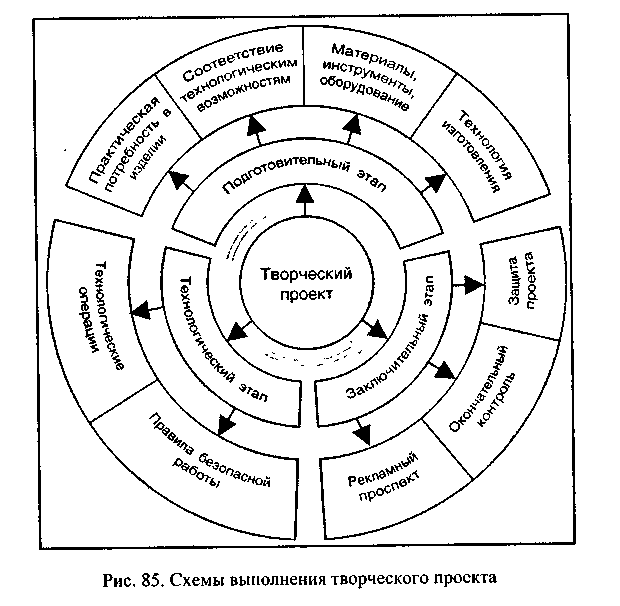 "Подготовительный этап включает в себя:выбор темы проекта(при выборе необходимо учесть): потребность в изделии; возможность изготовления в условиях мастерской; наличие необходимых материалов, инструментов, оборудования; соответствие технологическим возможностям;письменное обоснование, на основе которого была выбрана данная тема;выбор и анализ конструкции изделия с учетом оригинальности, доступности, эстетичности, безопасности;разработать лучше несколько вариантов конструкции изделия, а затем выбрать лучший из них;разработка технологии изделия:-составляется технологический процесс или технологическая карта;описывается процесс обработки и сборки изделия; -указываются применяемые материалы;перечисляются необходимые инструменты и оборудование."Технологический этап:Технологический этап- выполнение операций, предусмотренных технологическим процессом. При этом необходимо строго соблюдать последовательность выполнения операций, постоянно и безукоризненно соблюдать правила безопасной работы."Заключительный этап включает в себя: осуществление окончательного контроля; выполнение рекламного проспекта; определение затрат на изготовление изделия; предложение возможных путей реализации.II. Практическая работа.Учитель предлагает учащимся выбрать тему творческого проекта. (См. Приложения, рис. 86, 87,88, 89.)Окончательный выбор темы остается за учителем с учетом знаний и умений учащихся.Учащиеся выполняют технологичную карту выбранного проекта (варианты проектов).При выборе сложного изделия, например однолампового светильника" (см. Приложения, рис. 89), технологическую карту выполняют 2-3 учащихся. Первый выполняет технологическую карту основания (номера 1-13), второй - светоотражателя и ушек (14-24), третий - скобы и отделка, сборка (25-39).III. Итог урока.1.Оценка выполнения практической работы. Примечание. Рис. 87, 88 - для слабых учащихся; рис. 86, 87 - для наиболее подготовленных учащихся; рис. 90 - для группы учащихся.2.Заключительное слово учителя.Красив человек труда - комбайнер, тракторист, летчик за штурвалом своей машины, садовод у любимого дерева.Если хочешь быть красивым, трудись до самозабвения, трудись так, чтобы ты почувствовал себя творцом, мастером, господином в любимом деле. Трудись так, чтобы глаза твои выражали одухотворенность великим человеческим счастьем - счастьем творчества.На уроках технологии в 5 классе вы учились трудиться, приобретали навыки различных технологических приемов, попробовали себя в творческих проектах, то есть соприкоснулись с технологией творчества.Будьте уверены, что все полученные знания и умения вам пригодятся в дальнейшей жизни.Главное же, ребята, не забывайте о культуре труда.ПАМЯТКА "О культуре труда"1.Старательно учись, будь внимательным и активным на уроках.2.Держи свои книги и тетради в порядке, в определенном месте.3.Садись за выполнение уроков всегда в одно и то же время.4.Сначала займись тем, что для тебя труднее.5.Делай в работе перерыв через каждые 40-45 минут.6.Береги книгу, не загибай уголки ее страниц, пользуйся закладками.7.Не вырывай страницы из книг, не делай в ней записей и рисунков.8.В читальном зале веди себя тихо, не мешай другим своими разговорами.9.Разумно планируй и используй время, будь точным и исполнительным, учись правильно организовывать свой труд.10.Уважай труд, добивайся того, чтобы результаты его были обильны.11.Сочетай физический труд с умственным развитием.12.Выполняй требования учителей и родителей.